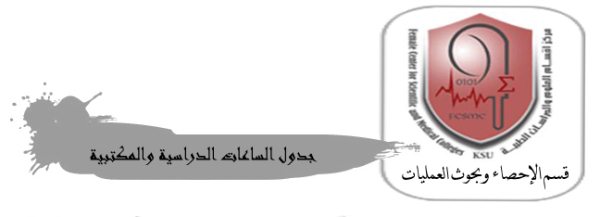 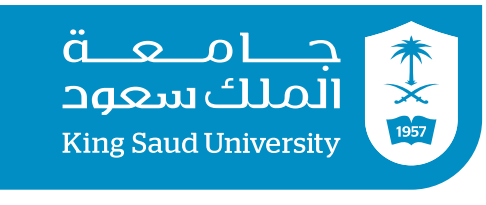 الاســم:          ا. ربى اليافي                                الفصل الدراسي الثاني                     للعام الجامعي1439/1440هـتوقيع المنسوبة :                                                                            يعتمد : وكيلة القسماليوم    الزمناليوم    الزمن9 - 810 - 911 – 1012 - 1112-11-22-3الأحدالمقررس.مالأحدالقاعةس.مالأحدالشعبةس.مالاثنينالمقرر332احص (ت)54799332احص (ت)54799س.مس.مالاثنينالقاعة332احص (ت)54799332احص (ت)54799س.مس.مالاثنينالشعبة332احص (ت)54799332احص (ت)54799س.مس.مالثلاثاءالمقرر315احص ت49965315احص ت49965الثلاثاءالقاعة315احص ت49965315احص ت49965الثلاثاءالشعبة315احص ت49965315احص ت49965الأربعاءالمقررالأربعاءالقاعةالأربعاءالشعبةالخميسالمقررالخميسالقاعةالخميسالشعبةعدد الساعات المعتمدة=   2عدد الساعات الفعلية =4الساعات المكتبية = 